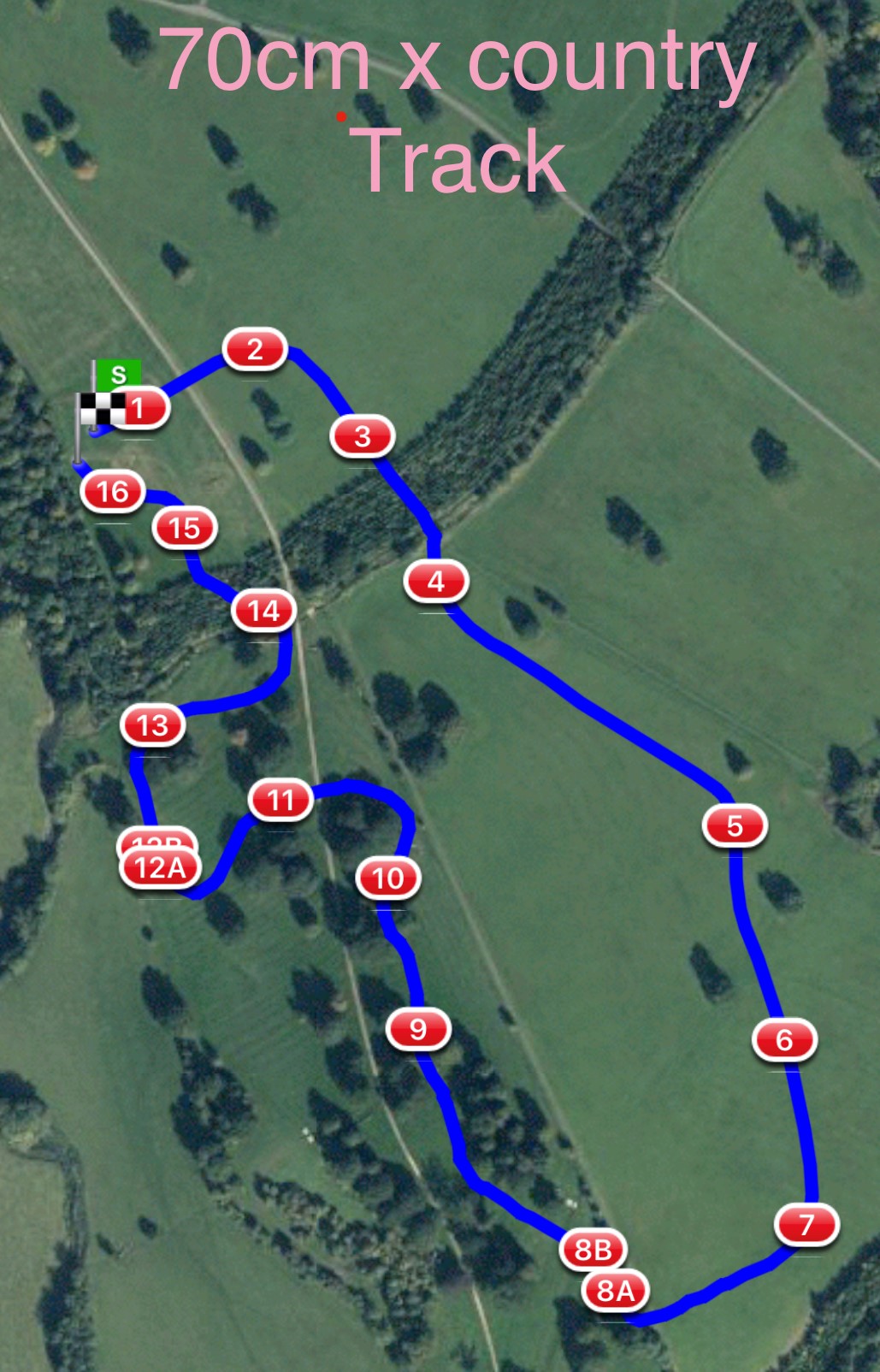 70cm Track Pink Discs 1988m1 LandS Eventing Log 	10. Scary Black Pipe2 Farriers Fayre Pheasant Feeder 	11. Bill Roses Log3 Picnic Table 	12.ab The National Saddle Centre4 Sleeper Flower Trough 	      Water Splash5 The Muffin Mans Bakery 	13. Gymima Barge6 Tanks For All Your Support in 2021 	14. Sunken Road Palisade7 Dog Kennel 	15. Flocking Big Brush8ab RF Veterinary Physio Therapy Question 	16. #welovevolunteers final flyer9 Millers Lorry Cart 